Pesterzsébet, 2021. június 6.Takaró Tamás Dániel, lelkipásztorEdom nem enged átLectio: IV. Mózes 20; 14-21„Mózes követeket küldött Kádésból Edóm királyához ezzel az üzenettel: Így szól testvéred, Izráel: Te tudsz mindarról a gyötrelemről, amely bennünket ért. Atyáink Egyiptomba mentek, és hosszú ideig laktunk Egyiptomban. De rosszul bántak velünk és atyáinkkal az egyiptomiak. Akkor segítségért kiáltottunk az ÚRhoz, aki meghallotta szavunkat, és angyalt küldött, hogy kihozzon bennünket Egyiptomból. Most itt vagyunk Kádésban, a te határod szélén levő városban. Szeretnénk átvonulni országodon. Nem vonulunk át sem szántóföldön, sem szőlőn, még kútvizet sem iszunk. A király útján megyünk, nem térünk le sem jobbra, sem balra, amíg átvonulunk a területeden.Edóm azonban ezt felelte neki: Nem vonulhatsz át itt, különben fegyverrel vonulok ki ellened. Izráel fiai ezt mondták neki: Az országúton mennénk, és ha vizedet innánk, magunk és jószágaink, megadjuk az árát. Nincs másról szó, csak arról, hogy gyalogszerrel szeretnénk átvonulni.De Edóm ezt felelte: Nem vonulhatsz át! Sőt kivonult ellene Edóm tekintélyes haddal és hatalmas erővel. Edóm tehát nem engedte meg Izráelnek, hogy átvonuljon területén, ezért Izráelnek ki kellett kerülnie.”Alapige: Róma levél 15; 7„Fogadjátok be tehát egymást, ahogyan Krisztus is befogadott minket az Isten dicsőségére.”Kedves Testvérek! Az először olvasott ige idején Izrael a pusztában tartózkodott. Célja világos volt, útja megtervezett; négyszáz évnyi fogság után elhagyta Egyiptomot s most be kellett vonulnia az Isten által nekik ígért földre Kánaánba, hogy hazát találjon magának és ott letelepedjen. Ehhez azonban át kellett volna vonulnia Edom népének földjén, aki nem akarta számára megnyitni országának kapuit. A kánaáni népek, különböző arab-félszigeti törzsek, a Földközi tenger partja városállamainak lakói, mind hallottak arról, hogy Egyiptomot elhagyta egy nagy lélekszámú, erős nép. Többségük tartott tőlük, ellene álltak, ami a saját szempontjukból érthető volt. Edom is ezt tette. Azonban ez különös, mert Edom számára Izrael nem idegen, hanem rokonnép. Az edomiták Ézsau leszármazottjai, az izraeliták Jákóbé. Ősapáik édestestvérek voltak, így ők testvérnépek voltak. Testvérek álltak testvérek országhatárán. Izrael nagy utat tett már meg a forró félsivatagos, köves pusztaságban, érthető módon, a legrövidebb úton szerettek volna eljutni Kánaánba. Ez pedig az úgynevezett Királyok útja volt, egy régi országút, ami Edom országán vezetett át. Izrael bizonygatott, alkudozott, ígért. Nem térünk le se jobbra, se balra, nem térünk le a Királyok útjáról. - mondták. Ha vizet iszunk, megfizetjük. - ígérték. Azonban Edom királya mégsem engedte át Izraelt a földjén, sőt végül fegyveresen vonult ki ellene és úgy kényszerítette Izraelt kerülőútra.Vajon miért nem engedte át a területén testvér a testvért? Miért nem segítették az edomiták az izraelitákat Kánaán felé? Bizonyára nem gonoszágból. Arról lehetett szó, hogy bizalmatlanok voltak velük szemben, nem hittek Izrael ígéretében. Mégpedig azért, mert ismerték ősszüleik történetét. Edom emlékezetében ott élt, hogy ősapjukat Ézsaut, becsapta a zsidók ősapja Jákob. Jákob egy tál lencsével kicsalta Ézsautól az atyai áldást. Ő volt, aki felvette bátyja, Ézsau ruháit, hogy az öreg, vak apját becsapja áldása elnyeréséért. Jákób mindenéből kifosztotta Ézsaut. Mi történt? Valamikor régen, ősszüleik között megromlott a viszony, meghalt köztük a bizalom, kihűlt a testvérszeretet. Ennek nyomait, sebeit hordozták kései leszármazottjaik is. Igaz, később Jákób megtért, akkor az Izrael nevet kapta Istentől, azonban a régi meg nem tért csaló életének hiábavalóságai, mérgezték az edomiták lelkét. Ki gondolta akkor, amikor Jákób okosan, ravaszkodva csalt, áldást lopott, hogy tettének még néhány emberöltővel később is lesz következménye és hogy az a bűn hatással lesz leszármazottjaira is. A tönkrement kapcsolat sebeit hordozták az edomiták, Izrael az elvesztett becsületét. Edom népe nem tudott megbocsátani, felejteni, elengedni és ezért ekkor arra sem hajlandó, hogy Izraelt átengedje az országán. Ugyanakkor bizalmatlansága érthető volt, jogos, valós tapasztalaton alapult. Így történt, hogy az edomiták megakasztották útjukon a honfoglalására készülő Izraelt, akiknek ezért kerülő úton kellett tovább haladniuk. Több száz kilométert kényszerültek kerülni; csecsemőkkel, gyerekekkel, várandós anyákkal, öregekkel, állatokkal.A mai igeszakasz erről szól. Ennek a rövid epizódnak a kapcsán vonjunk le néhány tanulságot. Az első, amit a szívetekre helyezek az, hogy vigyázzatok az emberi kapcsolataitokra. Azok mindig könnyen megromlanak. A bizalom, könnyen elvész és visszaszerezni – ha egyszer elvesztettük – nagyon nehéz. Ez általánosan is igaz, de mai igénket szem előtt tartva, fontos hallanunk a konkrét üzenetet, hogy különösen is óvd a testvéreddel való kapcsolatodat! Ha van, vagy vannak, hadd kérdezzem tőled: Hol van a te vérszerinti testvéred? Tudsz-e róla, ő tud-e rólad? Foglalkozol-e velük, ha többen vannak? Isten kérdezte Káint: Hol van Ábel, a Te testvéred? Mi van a testvéreddel, vagy testvéreiddel? Milyen a viszonyotok?Néhány héttel ezelőtt a családunkból többen egy izsáki rokonunk temetésén jártunk. Az elhunyt asszonynak két fia van, akik alig-alig álltak szóba egymással. Talán az anyukájuk temetése kibékíti, kijózanítja őket? Közelebb vonja egymáshoz a férfitestvéreket? Nem tudom. Valamikor régen valami elromlott köztük, összevesztek, elfordultak egymástól, s úgy tűnik semmi sem változik, javul. Ott élnek-állnak egymás élete határán, de nincs a másik számára bebocsájtás, úgy tűnik, nincs megbékélés. Ha kaptál vérszerinti testvéreket, vagy testvért hol van ő, miben van, tudtok egymásról? Édesapánk sokszor elmondta nekünk fiatal korunkban azt a mondatot, amit nekik, az ő édesapjuk tanított: Gyerekek, szeressétek egymást. Mi édesanyátokkal meghalunk, az életben egymásra számíthattok. Ne rontsátok el azt az értékes, fontos, drága kapcsolatot! Ha házas ember vagy őrizd, vigyázd a társad benned való bizalmát. Ha vannak jó barátaid, becsüld meg őket. Ne engedd, hogy apróságokon összevesszetek, hogy elsodorjon titeket egymás mellől az élet. A kapcsolatok oly könnyen elromlanak és nehéz azokat helyre állítani. Milyen gyorsan és egyszerűen össze lehet dönteni egy épületet. Elég hozzá némi robbanószer vagy egy erős munkagép. De milyen sok idő felépíteni! Óvd a kapcsolataidat! A második gondolat ebből következik. Fel sem fogjuk, bele sem gondolunk, hogy a ma elkövetett bűneink, hogyan befolyásolhatják a jövőnket, sőt a gyerekeink, unokáink holnapját, házasságát, életről alkotott véleményét, látását. Az egész életüket!Jákób a csalásakor bizonyára nem gondolt bele abba, hogy akkori tette még néhány generációval később is, hogyan fogja befolyásolni leszármazottai életét. Nem mindegy az, hogy ma miként élek, mert amire nem is gondolok, egy sor dolgot befolyásolhat később. Nem csak fizikai, anyagi örökséget hagyunk magunk után. Van szellemi, lelki, erkölcsi örökségünk is. Ha Istentől kapunk gyerekeket ajándékba, mit adunk tovább nekik? Mit hagyunk rájuk?A harmadik üzenet az, hogy felelősek vagyunk a vérszerinti és lélek szerinti testvéreink hitbeli növekedéséért egyaránt. Nemcsak a lelkész és a hittan oktató felelős, hanem mindenki, aki hívőnek vallja magát. Nem tudom, hogy ki áll az életed határa előtt, mint állt Izrael Edom határa előtt. De azt biztosan tudom, hogy időről-időre megjelennek emberek életünk határán, akik éppen azt várják, hogy rajtunk keresztül léphessenek be „Kánaán földjére”. Felelősek vagyunk azért, hogy átengedjük-e szívünk-életünk birodalmán a másikat és mutatjuk ezt az irányt Kánaán, Isten országa felé. Isten az ő szolgáin keresztül vezet embereket magához. Vannak, akik hívő embereknek mondják magukat, mégsem segítenek másokat a hitre jutásban. Némelyek egyenesen akadályai annak, hogy a másik ember közelebb jusson Isten országához, mint lett akadályozója Edom Izraelnek Kánaán felé. Lehetsz úttá emberek számára Isten országa felé! Sőt az a cél, hogy engedd át, segítsd oda Kánaánba, Isten közelébe az oda igyekvőket.S végül egy praktikus, egy gyakorlati kérdés: Ha egy kapcsolatom megromlott, hogyan kellene azt meggyógyítani? Ne várj sokat és ne várj a másikra! Ne mondd, hogy keressen engem a másik! Mindig annak kell mozdulnia, aki közelebb van Jézushoz, aki hallgatja az igét. Ha valaki eszedbe jutott ma, vidd a személyét először Isten elé és aztán keresd meg őt! Rendezd a dolgot vele, amíg lehet. Ami rajtad áll, azt tedd meg. Ne várj a másikra és ne várj sokat. Pál azt mondja: „Azért levetvén a hazugságot, szóljatok igazságot, kiki az ő felebarátjával: mert egymásnak tagjai vagyunk. Ám haragudjatok, de ne vétkezzetek: a nap le ne menjen a ti haragotokon; Se pedig az ördögnek ne adjatok helyet.” Eff. 4:25-27Hogyan rendezzük elromlott kapcsolatainkat? A királyok útján járva. Jézus magáról mondta, hogy Én vagyok az út. Nyiss utat a másik számára magadban! Adj neki új lehetőséget! Nyiss utat Kánaán felé. Ehhez Jézus útján, a király útján kell menned. Ahhoz, hogy képes legyél új esélyt adni egy másik embernek, akit már régóta kizársz, annak egy feltétele van: a te szívedet kell, hogy ismét megnyisd Jézus felé. Az általunk kritizált, elutasított, ítélet alá vont testvérek, emberek, volt barátok mindig azt jelzik: távol van a szívem Jézustól. Ilyenkor mindig felerősödnek a másik rossz tulajdonságai, gyengéi, bűnei. Ilyenkor mindig méricskélni kezdem a másik múltját, jákobi csaló életét, vagy éppen az ézsaui felelőtlen, buta, link életét. És elvetem.Ha előbb beengednéd a királyt a földedre, utána ő segítene, hogy a számodra elvesztett testvért, testvérnek lásd újra és ne másnak. Azt az embert, akit valamikor szerettél. Ha így lesz, akkor minden megváltozhat. Akkor Edom mondhatja Izraelnek, gyertek csak át az országomon. Pénz nélkül is adok nektek vizet. Ha Edom kinyitja szívét, akkor jut majd a testvére számára éltető víz és királyi út a kősivatagon át is. Odaállok melléd, átkísérlek, segítelek, a békességes hon, élethelyzet felé. Ami Ézsau és Jákób között egyszer elromlott, az Jézus által rendbe tehető. Ott állnak a szíved határán a bocsánatodra várók, a szeretettedre várók, a bebocsátást kérők. Ha a mai igét hallgatva azt érzed, hogy a Királyok Királya életed határára ért és megnyitod a lelkedet számára, akkor Te is meg fogod tudni nyitni a szívedet a számodra elveszett testvér előtt, hogy Jézus módján tudd rendezni vele a kapcsolatodat! Az igehirdetés alapigéjét olvasom fel végül: „Fogadjátok be tehát egymást, ahogyan Krisztus is befogadott minket az Isten dicsőségére.” Róm 15:7 		Ámen!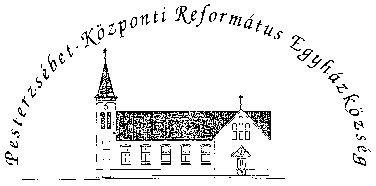 Pesterzsébet-Központi Református Egyházközség1204 Budapest, Ady E. u. 81.Tel/Fax: 283-0029www.pkre.hu   1893-2021